Semana con desempeño dispar para el sector.TRAN cierra en $ 29,30 con suba de 2.27% en la semana.PAMP queda en $ 45,00 bajando el -7.03% neutra respecto del cierre anterior y en N.Y. cierra en us$ 13.17 abajo el -0.23%.EDN termina la semana en $ 22,00 con baja de -0.68% en la semana y en N.Y. queda en us$ 5.19 perdiendo el -4.24% en la semana.Por último, CEPU cierra en $ 31,45 con suba de 2.61%, en N.Y. queda en us$ 3.74 subiendo el 1.08%.EVOLUCION DE LOS ACTIVOS EN LA SEMANA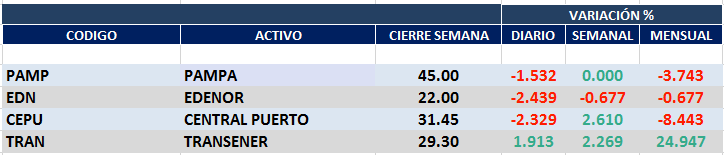 PAMPA (Cierre al 31/01/2020 $ 45,00)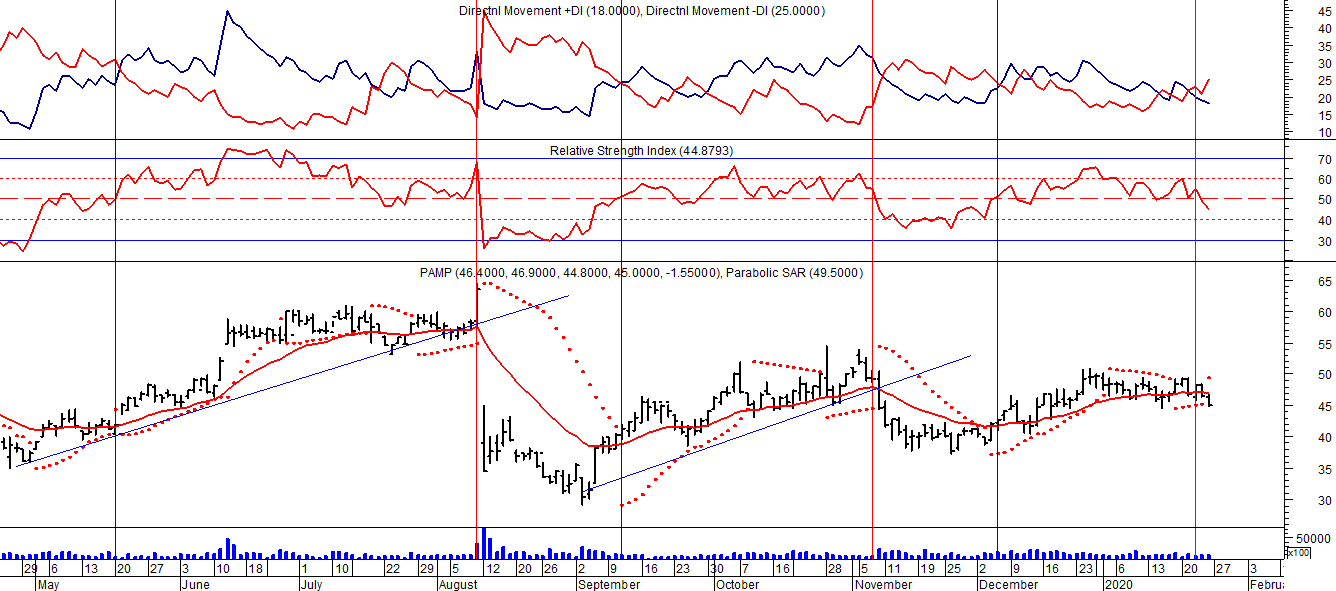 EDENOR (Cierre al 31/01/2020 $ 22,00)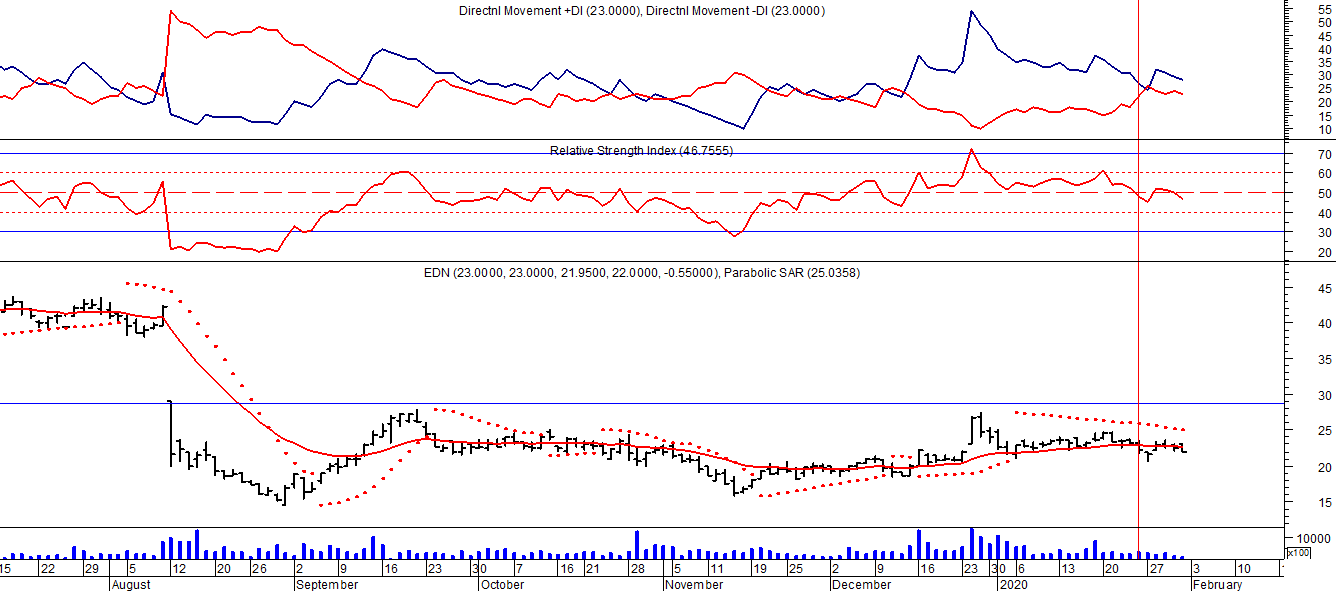 Señal de compra el 15/08/2018 en $ 44,00.Señal de venta el 20/02/2019 en $ 53,00.Señal de compra el 18/12/2019 en $ 21,00.Potencial señal de venta el 24/01 en $ 22,50.TRAN (Cierre al 24/01/2020 $ 28,65)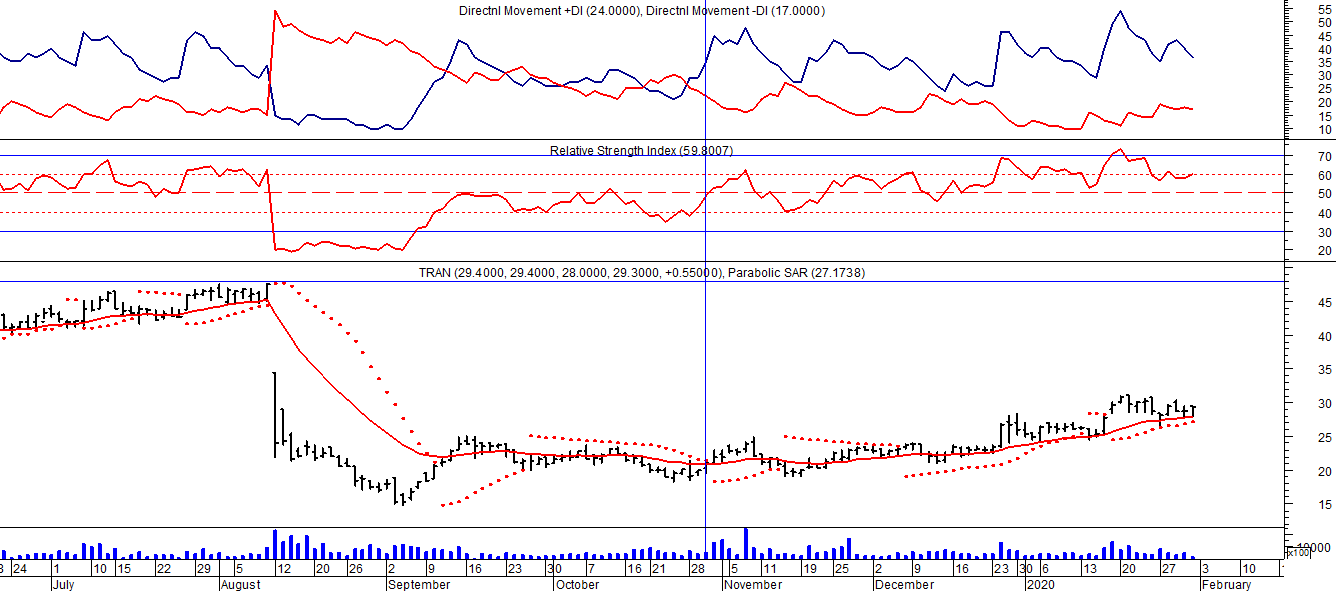 Señal de compra el 03/05 en $ 36,00.Señal de venta el 12/08 en $ 24,00.